Ethics Training for Public Employees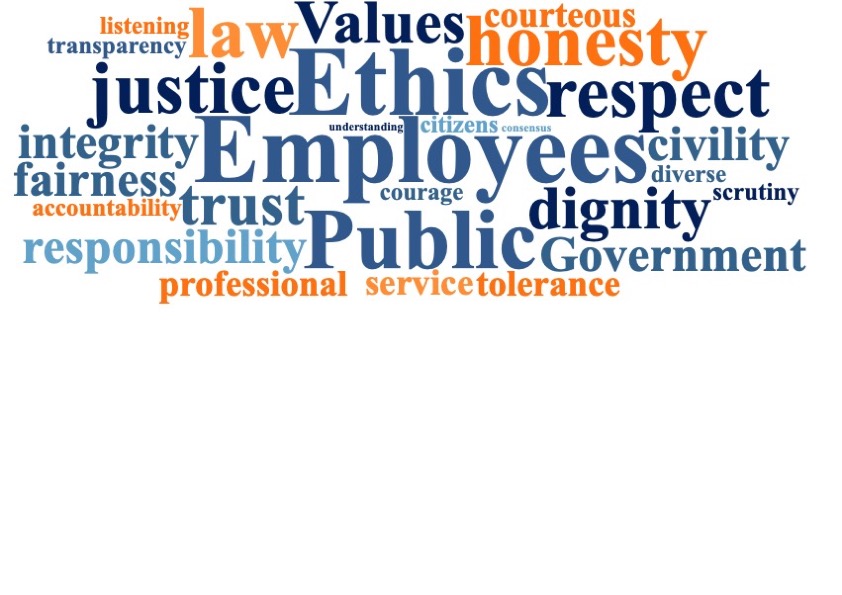 Certificate of CompletionThis certificate is proudly presented to:Enter students nameFor completion of Ethics Training for Public Employees on:ENTER DATESigned by:  _______________________________SEACBringing Ethics Awareness and Training to our CommunitiesVisit us online at www.sharedethics.com